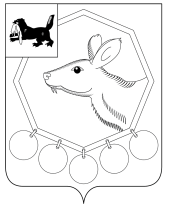 КОНТРОЛЬНО - СЧЕТНАЯ ПАЛАТАМО «Баяндаевский район»с. Баяндай                                                                       26 апреля 2013 года         ЗАКЛЮЧЕНИЕ № 13-зПО РЕЗУЛЬТАТАМ ЭКСПЕРТИЗЫ ОТЧЕТА ОБ ИСПОЛНЕНИИ БЮДЖЕТА МУНИЦИПАЛЬНОГО ОБРАЗОВАНИЯ «ПОКРОВКА» ЗА 2012 ГОДАудиторское  заключение  составлено аудитором  Контрольно – счетной палаты  МО «Баяндаевский район» Дамбуевым Ю.Ф.,  инспектором  Ходоевой М.А. по результатам экспертизы отчета об исполнении бюджета муниципального образования «Покровка» за 2012 год»  в соответствии со статьей 264.4 Бюджетного кодекса Российской Федерации, Положением о бюджетном процессе  муниципального образования «Покровка» утвержденного решением Думы МО «Покровка» от 21.12.2012г. №58,  Решением Думы муниципального образования  «Баяндаевский район» от 04.10.2011г.  №21/5  «Об утверждении Положения о Контрольно-счетной палате муниципального образования «Баяндаевский район», соглашением о передаче полномочий по осуществлению внешнего муниципального финансового контроля Контрольно-счётной палате муниципального образования «Баяндаевский район» №9 от 27.12.2011г. и иными актами действующего федерального и областного законодательства.Подготовка заключения осуществлена на основании обращения Главы МО «Покровка»  «О проведении экспертизы годового отчета об исполнении бюджета муниципального образования «Покровка» за 2012 год.При проведении экспертизы проанализированы данные годового отчета  об исполнении бюджета МО «Покровка» за 2012 год и использованы нормативные правовые документы, регулирующие бюджетные правоотношения.Соблюдение бюджетного законодательства при организацииисполнения бюджета МО «Покровка»Муниципальное образование «Покровка» наделено статусом сельского поселения Законом Усть-Ордынского Бурятского автономного округа от 30.12.2004г.  №67-ОЗ «О статусе и границах муниципальных образований Аларского, Баяндаевского, Боханского, Нукутского, Осинского, Эхирит-Булагатского районов Усть-Ордынского Бурятского автономного округа».При составлении, рассмотрении, утверждении и исполнении бюджета муниципального образования  «Покровка»  на 2012 год администрация и Дума МО «Покровка» руководствовались Бюджетным кодексом Российской Федерации, областным бюджетным законодательством, Уставом МО «Покровка».Бюджетный  процесс в МО «Покровка»  регламентировался в 2012 году Положением о бюджетном процессе в муниципальном образовании «Покровка» (далее – Положение о бюджетном процессе), утвержденным решением Думы МО «Покровка» от  15.06.2009г. №15/1, в течение 2012 года в него были внесены изменения решениями Думы МО «Покровка» от 23.08.2012г. №52/1, от  21.12.2012г. №58, также Положением о бюджетном процессе определялись участники бюджетного процесса, порядок составления, рассмотрения, утверждения и исполнения бюджета, а также осуществление контроля за его исполнением.В соответствии с п.2 ст. 172 главы 20 «Основы составления проектов бюджетов» Бюджетного кодекса РФ составление бюджета МО «Покровка» на 2012 год основывалось на:- прогнозе  социально-экономического развития муниципального образования «Покровка» до 2014 года;- основных направлениях бюджетной и налоговой политики МО «Покровка» на 2012 год, утвержденных главой поселения.В соответствии со статьей 184.2 главы 21 «Основы рассмотрения и утверждения бюджетов»  при составлении бюджета МО «Покровка» на 2012 год разработаны документы:- основные направления бюджетной и налоговой политики;- предварительные итоги социально-экономического развития;- прогноз социально-экономического развития муниципального образования «Покровка»;- среднесрочный финансовый план.В решении о бюджете МО «Покровка» на 2012 год содержатся основные характеристики бюджета, к которым относятся общий объем доходов, общий объем расходов и дефицит бюджета, предусмотренные ст.184.1 «Общие положения» БК РФ, а также составлены:- прогнозируемые доходы бюджета МО «Покровка» на 2012 год;- перечень главных администраторов доходов бюджета МО «Покровка»;- распределение бюджетных ассигнований по разделам и подразделам классификации расходов бюджетов Российской Федерации;- распределение бюджетных ассигнований по разделам и подразделам, целевым статьям, видам классификации расходов бюджета муниципального образования «Покровка» на 2012 год;- распределение бюджетных ассигнований по главам, разделам, подразделам, целевым статьям и видам классификации расходов бюджета в ведомственной структуре расходов бюджета на 2012 год;- распределение бюджетных ассигнований на реализацию долгосрочных программ МО «Покровка» на 2012 год.Бюджет на 2012 год утвержден решением Думы МО «Покровка» от 28.12.2011. №43/2 «О бюджете  МО «Покровка» на 2012 год» в срок, согласно ст. 24  Положения о бюджетном процессе в МО «Покровка. Первоначально бюджет МО «Покровка» на 2012 год утвержден со следующими основными характеристиками бюджета:- общий объем доходов в сумме  2803,1 тыс. руб., в том числе безвозмездные поступления в сумме 2673,9 тыс. руб., дефицит бюджета в сумме  6,46 тыс. руб., или 5%  от объема доходов без учета утвержденного объема безвозмездных поступлений, что соответствует п.3 ст. 92.1 БК РФ, общий объем расходов планировался в сумме 2809,56 тыс. руб.В течение финансового года в бюджет МО «Покровка»  на 2012 год были внесены изменения в сторону увеличения, которые указаны в таблице 1. Таблица 1Изменения внесенные в бюджет МО «Покровка» на  2012 годОснованиями для внесения изменений в параметры бюджета МО «Покровка»  на 2012 год в течение финансового года явилось наличие изменений в сторону увеличения безвозмездных поступлений из бюджетов других уровней.Организация исполнения бюджета МО  «Покровка»  возложена на администрацию МО «Покровка». Исполнение бюджета администрацией МО «Покровка» организовано на основе решения о бюджете на 2012 год.Годовой отчет об исполнении бюджета МО «Покровка» представлен в КСП МО «Баяндаевский район»  без нарушения сроков в соответствии со статьей 264.4 Бюджетного кодекса Российской Федерации. II. Общая характеристика исполнения бюджета МО «Покровка» за 2012 год.	Бюджет поселения с последними изменениями и дополнениями, утвержденными решением Думы МО «Покровка» от 21.12.2012г. №59/2 утвержден по доходам в сумме 4609,6 тыс. руб. и расходам в сумме 4617,335 тыс. руб.Основные прогнозируемые объемы доходов и расходов бюджета МО «Покровка" на 2012 и их исполнение приведены в таблице 2.Таблица 2 Основные прогнозируемые объемы доходов и расходовбюджета  МО «Покровка»  на 2012 и их исполнениеВ конце 2012 года в доходную и расходную части бюджета вносились изменения. Увеличение бюджетных назначений в окончательной редакции по сравнению с первоначальной редакцией  было осуществлено по доходам бюджета на 1806500,00 руб.,  или на 64,4%,   в том числе:-  по группе «Налоговые и неналоговые доходы»» - увеличение на 25500,00 руб., или на 19,7%, - по группе «Безвозмездные поступления» - увеличение на 1781000,00 руб., или на 66,6% .Расходы бюджета по сравнению с первоначальной редакцией увеличены  на  1807775,00 руб., или на 64,3%.Остаток на 01.01.2012 года составлял 13158,81 руб. собственных доходов.В итоге по данным отчета об исполнении бюджета МО «Покровка» за 2012 год» доходы составили  4612915,92 руб. или  100% к плановым показателям, расходы составили 4313902,35 руб. или  93,4% к плановым показателям.Остаток на 01.01.2013 года составил 312172,38 руб., в том числе:-  собственных доходов 64770,10 руб.;-  дотаций 107235,87 руб.;-  субсидий по «народным проектам» 525,00 руб.;-  субсидий на ремонт дорог 4000,00 руб.;-  межбюджетных трансфертов 135641,41 руб.III. Исполнение доходной части бюджета МО «Покровка»        	Исполнение доходной   части  бюджета  за  отчетный  период  составило  4612,9  тыс. руб.  Безвозмездные поступления за отчетный период поступили в размере 4454,9  тыс. руб.  или  100,0%  от плановых сумм, из них дотации – 1733,0  тыс. руб.  или  100,0%  к  годовому  назначению, субвенции – 76,4 тыс. руб.  или 100,0% к годовому назначению, субсидии – 2645,5 тыс. руб., или  100,0%, прочие межбюджетные трансферты – 407,6 тыс. руб. или 100,0%.  В течение года поступили субсидии на развитие автомобильных дорог – 257,0 тыс. руб., субсидия на разработку генерального планирования – 707,9 субсидия на реализацию перечня проектов народных инициатив в сумме 282,9 тыс. руб. Собственных доходов получено 158015,92 руб. или 102,1% от годового назначения.                                                                                                                                                                                                                                                                                                                                                                                                                                                                                                                                                                                                                                                                                                                                                                                                                                                                                                                                                                                                                                                                                                                                                                                                                                                                                                                                                                                                                                                                                                                                                                                                                                                                                                                                                                                                                                                                                                                                                                                                                                                                                                                                                  	Наибольший  удельный вес в объеме  собственных  доходов занимает  налог на доходы физических лиц – 74,8 %,  поступление составило 118202,35 руб. или  102,9% от годового назначения.Налог на имущество за 2012 год составил  11654,89 руб. или 7,4 % от общей суммы собственных доходов, исполнение составило 100% от  годового назначения.	IV. Исполнение расходной части бюджета МО «Покровка»	За 2012 год  за счет всех видов доходов  исполнение по расходам составило в 4260602,35 сумме руб. или  93,4% от объема расходов, предусмотренных решением  «О бюджете  на 2012 год»  муниципальным образованием «Покровка».  	Итоги исполнения бюджета МО «Покровка» за 2012 год  по   расходам характеризуются данными представленными в таблице 3:Таблица 3Исполнение бюджета МО «Покровка» за 2012 год по расходам, руб.Как видно из таблицы 2 наибольший удельный вес в расходах по разделам составляют расходы по разделу на общегосударственные вопросы – 45,4%. Расходы по разделу национальная экономика составили 23,1%, по разделу культура 21,8%, по разделу жилищно-коммунальное хозяйство 5,7%. На остальные разделы приходится 4% от общей суммы расходов за 2012 год.	Общие объемы расходов за последние 3 отчетных года представлены в таблице 4.Таблица 4Расходы бюджета МО «Покровка» в 2010-2012 годы, тыс. руб.        В 2012 году увеличение расходов, по сравнению с предшествующим 2011 годом,  произошло на 56,8%  -  прирост расходов бюджета  составил  1708,6 тыс.  руб.          В 2012 году расходы по разделу 0100 «Общегосударственные вопросы»  составили  2226625,59   руб.  или  98,3 % годового назначения.         По подразделу 0102 «Функционирование высшего должностного лица муниципального образования» расходы составили  283291,36 руб. – 99,3% от плана, которые были полностью сформированы  за счёт расходов на оплату труда и начислений на оплату труда.         По подразделу 0104 «Функционирование местной администрации» исполнение составило 1672246,20 руб., что составляет 99,1% от плана, в том числе: на оплату труда с начислениями 1154003,96 руб.; расходы на электроэнергию 130138,45 руб.,  на оплату услуг по содержанию имущества 19000,00 руб.; на оплату услуг по аттестации рабочих мест 16935,00 руб.; разработка проектно-сметной документации 32600 руб.; на приобретение прочих услуг 29893,73 руб.;  приобретение основных средств (мебель, оргтехника и др.) 147602,00 руб.; на приобретение ГСМ – 68850,00 руб., зап.частей и хозяйственные расходы 30000,00 руб.По подразделу 0112 «Резервный фонд» запланированные  расходы в сумме 30000,00 руб. произведены не были.          	Расходы по разделу 0200 «Национальная оборона»  составили 49300,00 руб., что составляет 100% от плана.        	Расходы по разделу 0400 «Национальная экономика» составили 996000,00 руб. или 83%.               По данному разделу в отчетном периоде был произведен ремонт дорог на сумму 257000,00 руб., генеральное планирование на сумму 707900,00 руб.         Расходы по разделу 0500 «Жилищно-коммунальное  хозяйство» исполнены в сумме 243775,00 руб. или  83,1% от плана, в том числе: на коммунальное хозяйство 35000,00 руб., благоустройство 198775,00 руб.            По разделу 0800  «Культура, кинематография» исполнение составило 938549,79 руб.  или 99,8% от плана года, в том числе расходы на оплату труда с начислениями составили 683559,72 руб., расходы на электроэнергию 29449,00  руб.; прочие услуги 11501,00 руб., на прочие расходы 21317,07 руб.;  расходы на приобретение основных средств 158123,00 руб., новогодних костюмов 11200,00 руб.; канцелярские и хозяйственные расходы – 34600,00 руб.        По разделу 1000 «Социальная политика» исполнение составило 73440,00 руб. или 100% от плана.	По разделу 1403 «Межбюджетные трансферты» исполнение составило 53300 руб. или 100 % - произведены расходы по переданным полномочиям МО «Баяндаевский район».          V. Кредиторская задолженностьНа 1 января 2013 года  просроченная кредиторская задолженность по муниципальному образованию «Покровка» отсутствует.VI. Выводы и рекомендацииГодовой отчет бюджета  МО «Покровка» за 2012 год по основным параметрам признать достоверным и полным, однако на конец отчетного периода остаток средств составил 312172,38 руб., что говорит о неэффективном использовании бюджетных средств – нарушение ст.34 Бюджетного кодекса российской Федерации.Контрольно-счетная палата МО «Баяндаевский район» рекомендует утвердить Отчет об исполнении бюджета муниципального образования «Покровка» за 2012 год.Председатель Контрольно-счетнойпалаты МО «Баяндаевскийрайон»                                                                                           Дамбуев Ю.Ф.Дата и № решения об утверждении бюджета и внесении изменений в бюджетОбъем доходов, тыс. руб.Прирост объема доходов в сравнении с предыдущим бюджетом, тыс. руб.Объем расходов, тыс. руб.Прирост объема расходов в сравнении с предыдущим бюджетом, тыс. руб.28.12.2011г. №43/22803,1-2809,56-29.05.2012г. №50/1 4116,21313,14122,661313,121.11.2012г. №54/14469,3353,14475,76353,121.12.2012г. №59/24609,6140,34617,335141,6НаименованиеБюджет в редакции решений Думы МО «Покровка», руб.Бюджет в редакции решений Думы МО «Покровка», руб.Откл. уточ.редакцииот первонач.гр.3-гр.2Исполнение 2012 годИсполнение 2012 годНаименованиеПо состоянию на 01.01.2012г.По состоянию на 31.12.2012г.Откл. уточ.редакцииот первонач.гр.3-гр.2руб.%123456ДоходыДоходыДоходыДоходыДоходыНалоговые и неналоговые доходы:12920015470025500158015,92102,1Налог на доходы физических лиц8320011490031700118202,35102,9Налог на имущество4600039800-620039813,57100Безвозмездные поступления2673900445490017810004454900100Итого доходов2803100460960018065004612915,92100,1РасходыРасходыРасходыРасходыРасходыОбщегосударственные вопросы140363020076956040651959537,5697,6Национальная оборона5300049300-370049300,00100Национальная экономика2243001200000975500996000,0083Жилищно-коммунальное хозяйство 34300029350049500243775,0083,1Культура 671990940100268110938549,7999,8Социальная политика7344073440-73440100Межбюджетные трансферты40200533001310053300100Итого расходов2809560461733518077754313902,3593,4РазделНаименованиеСуммаУд. вес в объеме расходов%01Общегосударственные вопросы         1959537,5645,402Национальная оборона49300,001,104Национальная экономика                                          996000,0023,105Жилищно-коммунальное хозяйство                       243775,005,708Культура938549,7921,810Социальная политика73440,001,714Межбюджетные трансферты53300,001,2Всего расходов4313902,351002010 год2011 год2012 годВсего расходов 1854,53334,64260,6Рост (+; -), тыс. руб.Х1480,1926,0Рост (+,-), %.Х79,827,8